Relazione  finale di TirocinioCOGNOME:NOMENATO A                                                                ILTEL                                                                       EMAILCORSO DI LAUREA INMATRICOLA  SOGGETTO OSPITANTEAREA/UFFICIOVIA/P.ZZA                                                                              CITTA’PERIODO TIROCINIO: DAL                                                ALTOTALE ORE:                                                                       CFU TUTOR DIDATTICO (cognome e nome)TUTOR AZIENDALE (cognome e nome)L’AZIENDA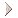  (Descrizione dell’azienda: struttura organizzativa, settore di attività, collocazione pubblico/privato, dimensioni)IL tirocinio(Descrizione delle attività specifiche dell’ufficio presso cui è stato svolto il tirocinio; compiti svolti e livello di autonomia, relazioni interpersonali con il tutor e con altre figure professionali)VALUTAZIONE DELL’ESPERIENZA LAVORATIVA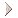 (Valutazione della congruenza tra preparazione già acquisita e competenze richieste nello svolgimento del tirocinio; difficoltà incontrate; eventuali sviluppi futuri )VALUTAZIONE DELL’ESPERIENZA FORMATIVA(Nuove conoscenze e abilità acquisite nel corso del tirocinio; valutazione delle aspettative in relazione all’attività effettivamente svolta)COLLEGAMENTO TRA TEORIA E PRASSIDESCRIZIONE DI UN CASO TRATTATO: (SOLO PER GLI STUDENTI  CDL-39)Firma dello studente ____________________________________________firma del tutor aziendale_________________________________________firma del tutor didattico con VALUTAZIONE DEL TIROCINIO (a cura del Tutor Didattico)□ non approvato□ approvato	□ approvato con merito Questo documento, firmato e timbrato dall’Ufficio Tirocinio, dovrà essere consegnato alla Commissione per ottenere la registrazione dei crediti. E’ un’attestazione di avvenuta consegna della documentazione finale del tirocinio.E’ obbligatoria la prenotazione on line come per ogni altro insegnamento. (Visualizzare gli appelli sul Calendario esami alla voce: Tirocinio)	(Parte riservata al Tirocinante)	(Parte riservata all’Ufficio)RIEPILOGO DATI TIROCINIONota importante per la prenotazione on line:Nell’effettuare la prenotazione on line è necessario compilare il campo ‘Note’ In questo spazio dovranno essere inseriti i riferimenti del tirocinio svolto (sono disponibili 300 caratteri per la digitazione del testo);Esempio di sintesi da inserire nel campo ‘Note’: Comune di Catania, Area Risorse Umane, Ufficio contratti, Via Roma 32 Catania. Dal  12.01.2016 al 21.3.2016  Tot. ore 120. TD: Rossi Vincenzo - TA: Leanza AntonellaCOMPILAZIONE A CURA DELLO STUDENTECOMPILAZIONE A CURA DELLO STUDENTECOMPILAZIONE A CURA DELL’UFFICIO TIROCINICOMPILAZIONE A CURA DELL’UFFICIO TIROCINICODICE diINSEGNAMENTO ‘TIROCINIO’ (consultazione carriera on line)TIMBROVisto:Data ___________________________VALUTAZIONE TIROCINIO□ non approvato□ approvato□ approvato con meritoTIMBROVisto:Data ___________________________COGNOME E NOMEMATRICOLACORSO DI LAUREAENTE/AZIENDAUFFICIO/AREAINDIRIZZO COMPLETODURATA: INIZIO/ FINE/TOT. ORE TUTOR DIDATTICOTUTOR AZIENDALE